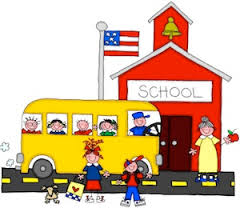 Dear Parents of new 4th graders!  We have an exciting trip planned to the Little Red School House in Marathon Park in September just a few weeks into the new school year. We wanted to give you the summer to look for clothing items to make this experience as authentic as possible.The children will come dressed like children did about the turn of the century on their field trip day.  Here are some suggestions.  Boys can wear knee-length trousers; (jeans or sweatpants rolled up to the knee); dark colored socks should be tucked under the pants at the knee.  White or light colored button down the front or plain T-shirt and suspenders can be worn.  News boy type caps were also popular at this time.  Other appropriate attire might include vests, straw hats, bow ties, and knickers.  Girls should wear dresses.  Country looking gingham checks and small calico prints were popular.  Turn of the century girls wore knee length dresses with tights underneath.  Full aprons were worn until girls were 16 years old.  Dark buckle, tie, or slip on shoes completed the outfits.  Hair was worn away from the face, pulled back into ponytails, braids, or pigtails.  Large bows were common.  A dark skirt with white blouse would also be fine.  We do not expect anyone to buy new clothes for the trip.  Feel free to come up with an outfit using what you already have in the house. Thank you,Mountain Bay 4th grade teachers!  